Application for Employment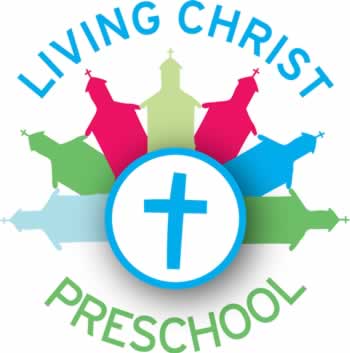 Date of Application:___________        Position Applying for:______________________Name of Applicant:______________________________________________________Address:___________________________________________________________________________________________________________________________________________________________________________________________________________Phone Number:______________________   Email:_____________________________Education or Training (Check highest attained)High School___   GED___   Associates___   Bachelors___   Masters___If you have a degree, in what field__________________________________________Institution of Highest Degree:______________________________________________Are you Registry Certified: Yes___   No___  If yes, what level are you:_____________Please list the Last Three Positions held, starting with most recent:1.____________________________________________________________________Organization				City			State			PositionName and Phone Number of Supervisor:_____________________________________Reason for Leaving:______________________________________________________2.____________________________________________________________________Organization				City			State			PositionName and Phone Number of Supervisor:_____________________________________Reason for Leaving:______________________________________________________3.____________________________________________________________________Organization				City			State			PositionName and Phone Number of Supervisor:_____________________________________Reason for Leaving:______________________________________________________Please share any early childhood related experiences/trainings you have:________________________________________________________________________________________________________________________________________________________________________________________________________________________________________________________________________________________Please share what salary and hours you are looking for in this position:____________________________________________________________________________________________________________________________________________Please list three professional references and contact numbers:1.____________________________________________________________________2.____________________________________________________________________3.____________________________________________________________________Please answer the following questions either within your resume or on a separate pageBeing a religious institution, how will you incorporate faith in your classroom, or through your job duties?Why do you feel you are the best candidate for this position?Why do you want to work at Living Christ Preschool?What are two short term and two long term goals you would have for yourself if granted this position? Signature of Applicant:______________________________________ Date:_________BY SIGNING ABOVE, THE APPLICANT VERIFIES THAT ALL THE INFORMATION SUPPLIED ON THIS FORM AND ITS ATTACHED DOCUMENTS IS ACCURATE.